AUTORISATION de DROIT À L'IMAGE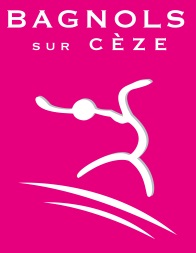 Je soussigné(e),  …...................................................................................................responsable de l'enfant …..........................................................................................en  ma qualité de                          O parent     O représentant légalO accepte que mon enfant soit photographié ou filmé dans le cadre de sa participation aux activités périscolaires et que les images puissent être diffusées dans les supports de communication de la mairie de Bagnols-sur-Cèze.La loi nous fait obligation d’avoir l’autorisation écrite des parents.L’article 9 du Code Civil du 6 janvier 1978 précise : « Chacun a droit au respect de sa vie privée[...]Toute personne peut interdire la reproduction de ses traits [...] C’est à celui qui reproduit l’image d’apporter la preuve de l’autorisation ». Je suis irrévocablement d'accord pour que la mairie puisse exploiter tous les droits quels qu'ils soient concernant les images en positif, négatif ou vidéo représentant mon enfant, et puisse utiliser ces photographies ou images au gré pour une diffusion dans les supports de communication de la mairie de Bagnols-sur-Cèze, notamment le site Internet officiel de la commune www.bagnolssurceze.fr , « Bagnols Bouge », « Le petit Bagnolais », mais aussi la presse locale : Midi Libre, TV Sud et Objectif Gard, et les réseaux sociaux officiels.Je suis irrévocablement d'accord pour que la mairie de Bagnols-sur-Cèze présente ces supports visuels par tout moyen, et pour la publicité qu'elle jugera nécessaire.O refuse que mon enfant soit photographier et/ou filmer peu importe les usagesDate et signature :